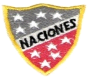 Escuela Particular Las Naciones Nº1973        Avenida Las Naciones 800 MaipúRBD : 25808-3 Fono: 7712401	Escuelalasnaciones1973@hotmail.comProfesora: Paula Ortiz Herrera.	GUÍA DE MATEMÁTICA“PATRONES N° 2”3° BÁSICO Nombre: ____________________________________Fecha: _______________I.- Encierra en un círculo la respuesta correcta.
1.- ¿Cuál o cuáles de los siguientes números pertenecen al patrón que se muestra en el recuadro?343844522.- ¿Cuál o cuáles de los siguientes números pertenecen al patrón que está a continuación?1731781551453.- ¿Cuál o cuáles de los siguientes números no pertenecen al patrón que está a continuación?808199109II.-Completa las siguientes secuencias, con tres números más: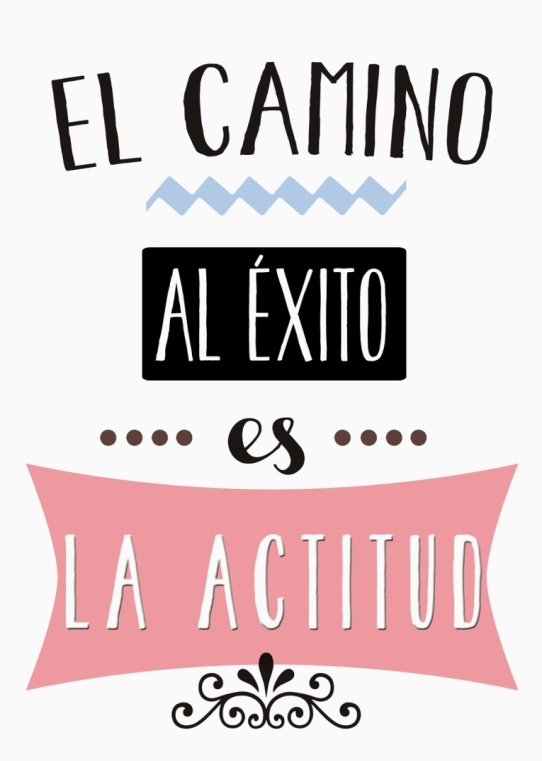 Objetivo de la clase: ¿Qué aprendí en la clase de hoy?:OA1 	OA 12 Generar, describir y registrar patrones numéricos, usando una variedad de estrategias en tablas del 100, de manera manual y/o con software educativo.         28, 32, 36, 40 120, 125, 130, 135     45, 54, 63, 7250 -  52  -54  -56-   100- 105-110- 115-120-125-  12- 16- 20- 24-